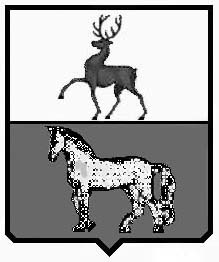 АДМИНИСТРАЦИЯ ПОЧИНКОВСКОГО МУНИЦИПАЛЬНОГО РАЙОНАНИЖЕГОРОДСКОЙ ОБЛАСТИПОСТАНОВЛЕНИЕот 01.11.2019 №903О прогнозе социально-экономического развития Починковского муниципальногорайона на 2020 год и на период до 2024 годаВ соответствии со статьёй 173 Бюджетного кодекса РФ, статьей 15 Закона Нижегородской области от 03 марта 2015 года №24-З «О стратегическом планировании в Нижегородской области», приказом министерства экономического развития и инвестиций Нижегородской области от 22.05.2019  № 64 «Об организации разработки прогноза социально- экономического развития Нижегородской области на среднесрочный период (на 2020 год и на плановый период 2021 и 2022 годов) и на период до 2024 года»  и постановлением администрации Починковского муниципального района от 31.05.2019 №419 «Об утверждении плана мероприятий по разработке прогноза социально-экономического развития Починковского муниципального района на среднесрочный период (2020 год и на плановый период 2021 и 2022 годов) и на период до 2024 года», в целях формирования районного бюджета на 2020 год и на плановый период 2021 и 2022 годов:1. Одобрить прогноз социально-экономического развития Починковского муниципального района на среднесрочный период (2020 год и на плановый период 2021 и 2022 годов) и на период до 2024 года (далее- прогноз).2.Управлению экономики и прогнозирования ежеквартально осуществлять мониторинг реализации прогноза на 2020 год. Результаты мониторинга направлять главе администрации Починковского муниципального района.3.Контроль за исполнением  настоящего постановления оставляю за собой.Главаадминистрации района                                                                   М.В. ЛаринНаправлено.в управление экономики и прогнозирования- 1 экз.в управление финансов-1экз.в дело -3 экз.